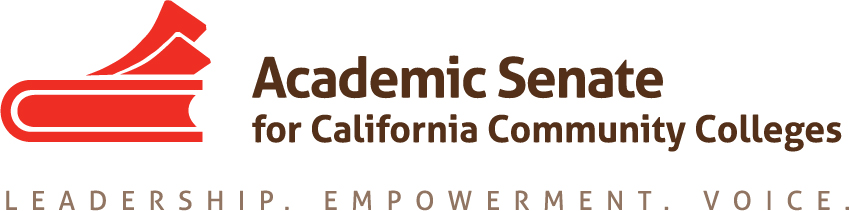 Transfer, Articulation, and Student Services Committee (TASSC)May 2, 2016 – 12:00-1:00CCC ConferDial your telephone conference line: 1-913-312-3202*Presenter Passcode: 2479691Participant Passcode: 179729*Toll free number available: 1-888-886-3951MINUTES Members Present: Ginni May (Chair), Dolores Davison (2nd), Vicki Maheu, April Pavlik, Trevor Rodriguez, Shuntay Taylor, Michael WylyMembers Absent: Select note taker – Dolores DavisonApproval of the Agenda – Approved by consensusApproval of the Minutes from April 11, 2016 – Approved by committee Spring Plenary Session 2016 – ReportBreakout from TASSC – Disenfranchised Students, Thursday, April 21, 3:45-5:00 April, Shuntay, Ginni, Michael:  feedback from folks that could not be there; breakout went really well, lots of positive feedback; well received and informed subsequent resolution.  Where to go next:  good steps spelled out by April.  Discussion was about services already provided as well as those who have no services – audience recognized that most services are provided for targeted or cohorts, and that where general resources exist, they are sporadic and not centralized; very few examples of centralized efforts; audience seemed to understand what the breakout focus was Thank you, Shuntay, who donated wineASCCC Elections Results  -- Julie Bruno (President); John Stanskas (Vice-President); Dolores Davison (Secretary); John Freitas (Treasurer); Cleavon Smith (Area B); Cheryl Aschenbach (North); Area C (Adrienne Foster); At-Large (Lorraine Slattery-Farrell); Randy Beach (South); Sam Foster (South); Conan McKay (at-large)Resolution on AP Credit and AB 1985 (Williams) – PassedServices for Disenfranchised Students – Next steps for TASSChttps://www.surveymonkey.com/results/SM-X73LCNSW/We have the results; need to be analyzed by next year’s committee and possibly do a paper or other material about the survey; possible take this to exec and the Foundation to ask for direction; also look at article in Rostrum and presentation and come up with a recommendation going forward; Ginni will bring item to May exec meeting.Best of Rostrum Articles http://asccc.org/directory/transfer-articulation-and-student-services-committeeWhen are Counseling Paraprofessionals Appropriate? A Friendly Reminder, April 2010Recommendations for next year’s committeeContinue work on disenfranchised studentsReciprocity issues – articulation officers have concerns about it being too restrictive;Noncredit transfer issuesAP Credit TASSC Meetings – this is it!  Please submit a request to serve form if you are interested!EventsCTE Institute – May 6-7, Double Tree, AnaheimFaculty Leadership Institute – June 9-11, RiversideCurriculum Institute – July 7-9, Anaheim10.  Adjourned at 12:44pm	